Опорные схемы для составления рассказа.Основные задачи:▪развитие умения выделять существенные признаки и основные части (детали) предметов;▪ формирование обобщённых представлений о правилах построения рассказа-описания предмета;▪овладение языковыми средствами, необходимыми для составления описательного рассказа.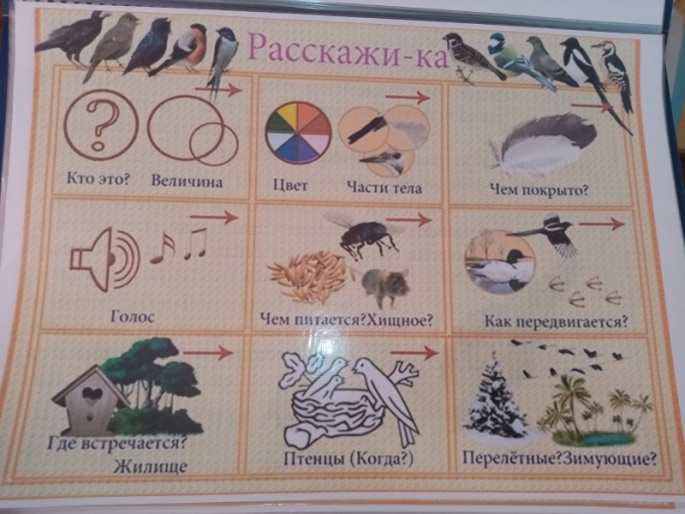 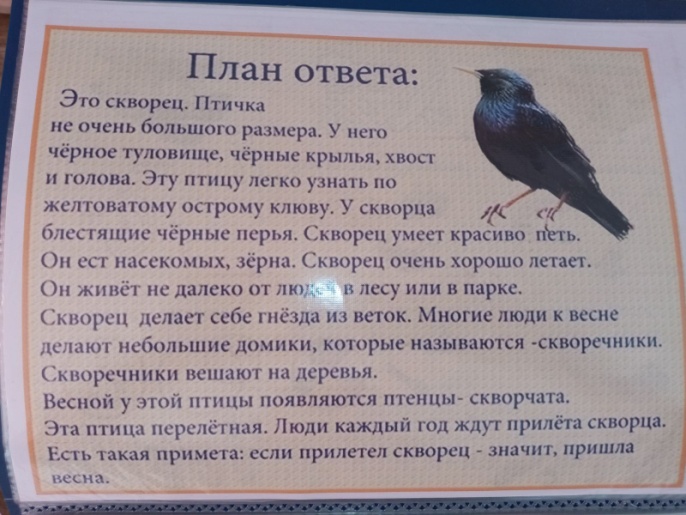 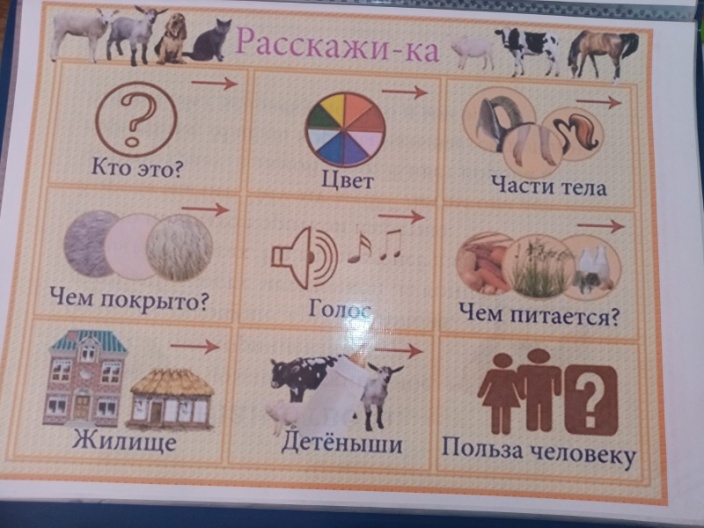 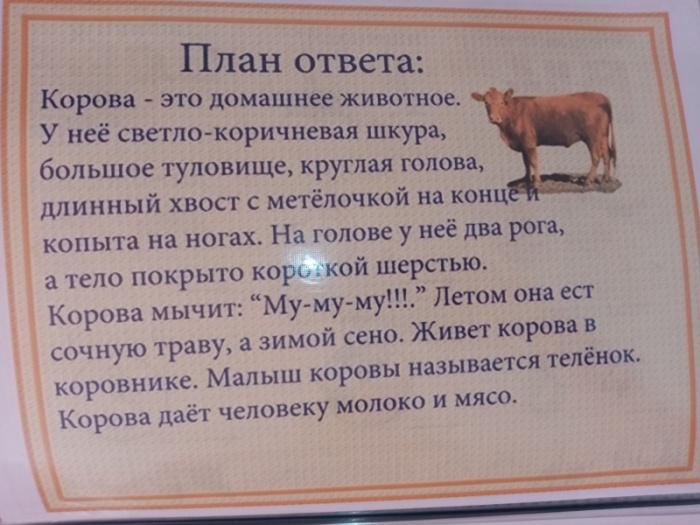 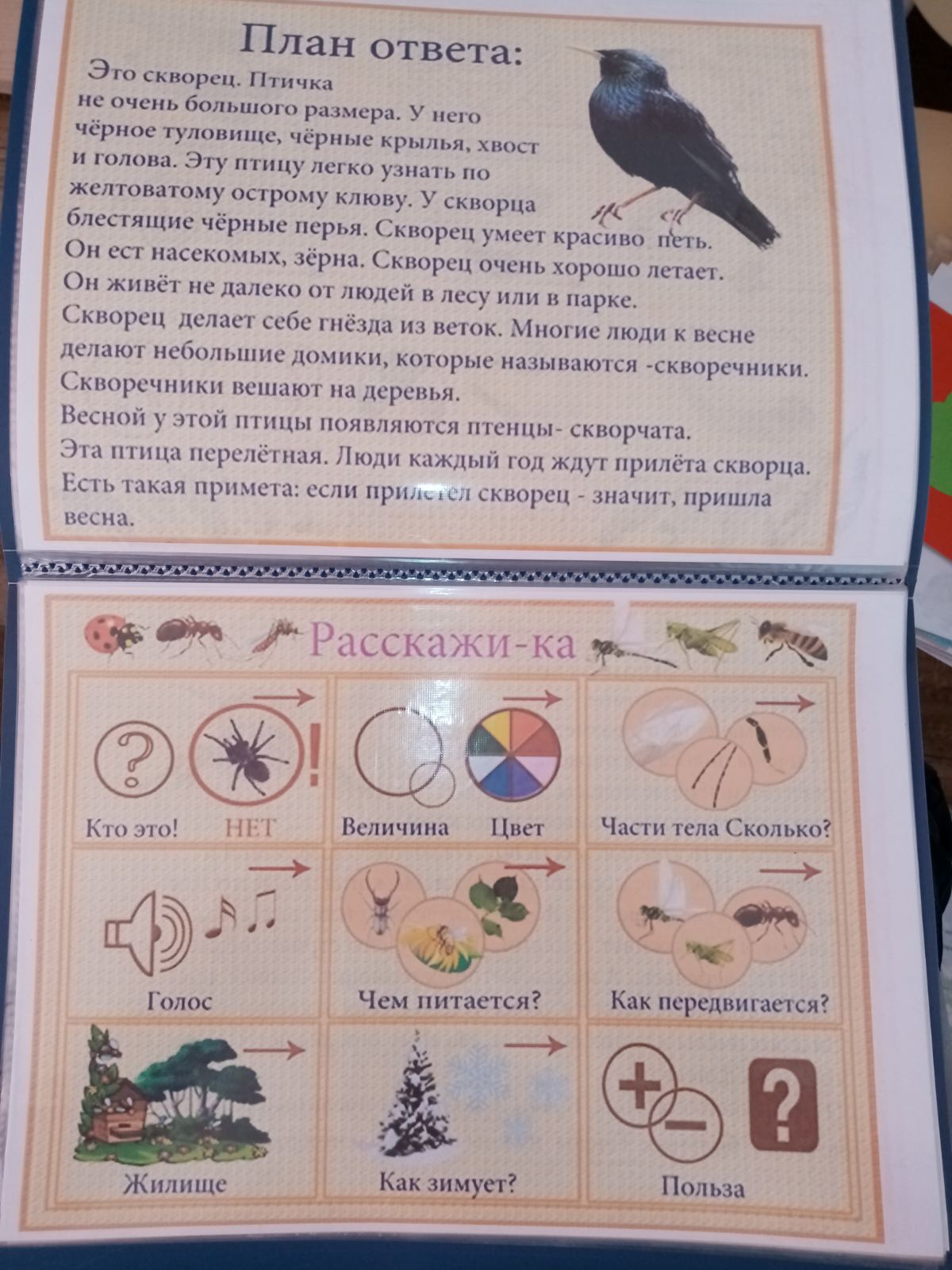 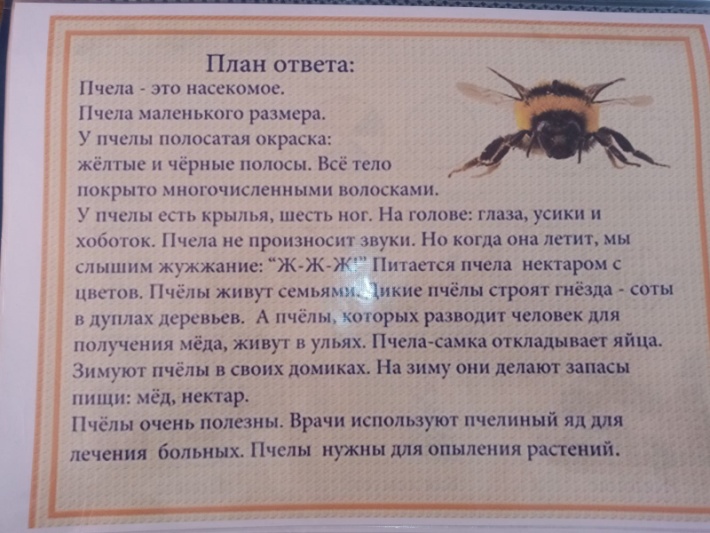 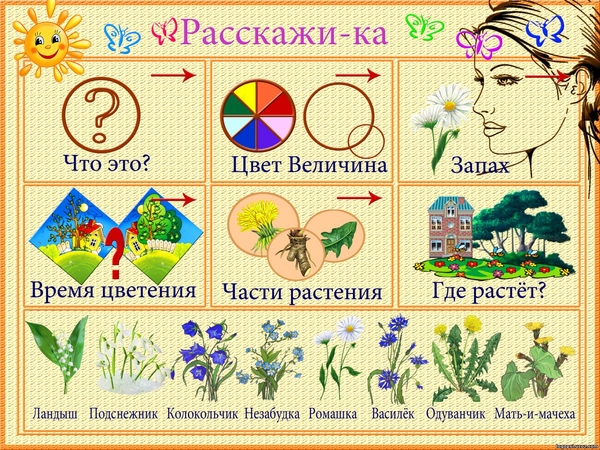 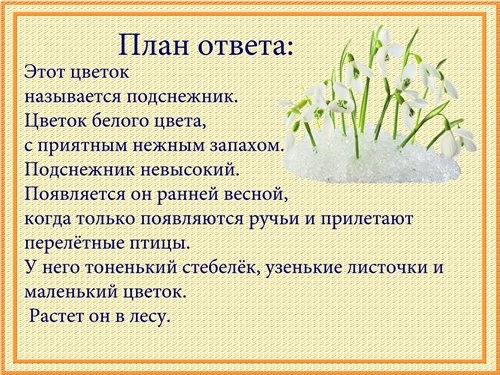 